Stagione Sportiva 2021/2022Comunicato Ufficiale N° 26 del 08/09/2021SOMMARIOSOMMARIO	1COMUNICAZIONI DELLA F.I.G.C.	1COMUNICAZIONI DELLA L.N.D.	1COMUNICAZIONI DEL COMITATO REGIONALE	1Modifiche al programma gare del 12/09/2021	1PROGRAMMA GARE	2PROSSIMO TURNO	2ECCELLENZA	2PROMOZIONE	2COMUNICAZIONI DELLA F.I.G.C.COMUNICAZIONI DELLA L.N.D.COMUNICAZIONI DEL COMITATO REGIONALEVARIAZIONI AL CALENDARIOCAMPIONATO PROMOZIONEL’ATLETICO MONDOLFOMAROTTA disputerà le gare interne sul CAMPO SPORTIVO COMUNALE DI MAROTTA, VIA MARTINI.Modifiche al programma gare del 12/09/2021CAMPIONATO ECCELLENZACausa indisponibilità campo la gara CALCIO ATLETICO ASCOLI/URBANIA CALCIO viene disputata sul campo sportivo comunale “F.lli Veccia” di Cupramarittima, via Boccabianca 100.CAMPIONATO PROMOZIONECausa indisponbilità campo la gara OLIMPIA/GABICCE GRADARA dell’11.09.2021 viene disputata alla Stadio “G.Bianchelli” di Senigallia, via Montenegro.Visti gli accordi societari intervenuti la gara MONTURANO CAMPIGLIONE/TRODICA dell’11.09.2021 viene disputata sul campo sportivo comunale “G.Ferranti” di Porto Sant’Elpidio.  PROGRAMMA GAREPROSSIMO TURNOECCELLENZAGIRONE A - 1 GiornataPROMOZIONEGIRONE A - 1 GiornataGIRONE B - 1 GiornataPubblicato in Ancona ed affisso all’albo del C.R. M. il 08/09/2021.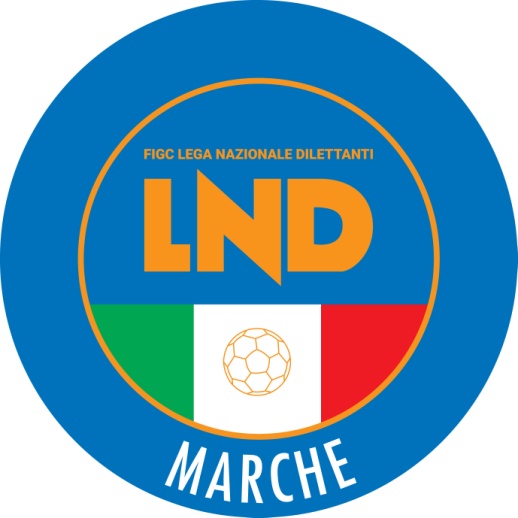 Federazione Italiana Giuoco CalcioLega Nazionale DilettantiCOMITATO REGIONALE MARCHEVia Schiavoni, snc - 60131 ANCONACENTRALINO: 071 285601 - FAX: 071 28560403                          sito internet: www.figcmarche.it                          e-mail: crlnd.marche01@figc.itpec: marche@pec.figcmarche.itSquadra 1Squadra 2A/RData/OraImpiantoLocalita' ImpiantoIndirizzo ImpiantoATLETICO AZZURRA COLLISAN MARCO SERVIGLIANOA12/09/2021 15:30144 COMUNALE COLLE VACCAROCOLLI DEL TRONTOVIA COLLE VACCAROATLETICO GALLOVALDICHIENTI PONTEA12/09/2021 15:30465 COMUNALE GALLO DI PETRIANOPETRIANOVIA MULINO DEL PASSOBIAGIO NAZZAROF.C. VIGOR SENIGALLIAA12/09/2021 15:3029 COMUNALECHIARAVALLEVIA PUCCINI 29CALCIO ATLETICO ASCOLIURBANIA CALCIOA12/09/2021 15:30149 COMUNALE "F.LLI VECCIA"CUPRA MARITTIMAVIA BOCCABIANCA 100FABRIANO CERRETOGROTTAMMARE C. 1899 ARLA12/09/2021 15:3033 STADIO COMUNALE "M.AGHETONI"FABRIANOP.LE V.UGO PETRUIOJESINA CALCIO SRLATL. CALCIO P.S. ELPIDIOA12/09/2021 15:3046 COMUNALE "PACIFICO CAROTTI"JESIVIALE CAVALLOTTI 39LMV URBINO CALCIOMONTEFANO CALCIO A R.L.A12/09/2021 15:30498 STADIO "MONTEFELTRO"URBINOVIA ANNUNZIATA SNCMARINA CALCIOFORSEMPRONESE 1949 SD.ARLA12/09/2021 15:3062 COMUNALE "LE FORNACI" MARINAMONTEMARCIANOVIA DELEDDA FRAZ. MARINASquadra 1Squadra 2A/RData/OraImpiantoLocalita' ImpiantoIndirizzo ImpiantoATLETICO MONDOLFOMAROTTAOSIMOSTAZIONE C.D.A11/09/2021 15:30410 COMUNALE MAROTTAMONDOLFOVIA MARTINICANTIANO CALCIOFILOTTRANESE A.S.D.A11/09/2021 15:30392 COMUNALE "CAMPO N. 1"CANTIANOSTR. PER CHIASERNAFERMIGNANESELORETO A.D.A11/09/2021 15:30411 COMUNALE PRINCIPALEFERMIGNANOVIA ANDREA COSTAK SPORT MONTECCHIOVALFOGLIAA11/09/2021 15:30473 COMUNALE "SPADONI" MONTECCHIOVALLEFOGLIAVIA MAZZINI, 51MOIE VALLESINA A.S.D.PASSATEMPESEA11/09/2021 15:3055 COMUNALE "PIERUCCI"MAIOLATI SPONTINIVIA MANZONIOLIMPIAGABICCE GRADARAA11/09/2021 15:3092 STADIO COMUNALE "G.BIANCHELLI"SENIGALLIAVIA MONTENEROOSIMANAPORTUALI CALCIO ANCONAA11/09/2021 15:3070 STADIO COMUNALE "DIANA"OSIMOVIA OLIMPIA 48SASSOFERRATO GENGAVIGOR CASTELFIDARDO-O ASDA11/09/2021 15:3089 COMUNALESASSOFERRATOVIA ROMAVILLA S.MARTINOILARIO LORENZINIA11/09/2021 15:30458 COMUNALE VILLA S.MARTINOPESAROVIA TOGLIATTISquadra 1Squadra 2A/RData/OraImpiantoLocalita' ImpiantoIndirizzo ImpiantoATLETICO CENTOBUCHICIVITANOVESE CALCIOA11/09/2021 15:30192 COMUNALE "NICOLAI" CENTOBUCHIMONTEPRANDONEVIA XXIV MAGGIOCALCIO CORRIDONIACENTOBUCHI 1972 MPA11/09/2021 15:00281 COMUNALE "SIGISMONDO MARTINI"CORRIDONIAVIA FONTORSOLACLUENTINA CALCIOMONTERUBBIANESEA11/09/2021 15:00292 "HELVIA RECINA"MACERATAVIA DEI VELINIMONTECOSAROCASTIGNANO A.S.D.A11/09/2021 15:30279 "ANTONIO MARIOTTI"MONTECOSAROVIA FILIPPO CORRIDONIMONTURANO CAMPIGLIONETRODICAA11/09/2021 15:30209 COMUNALE "FERRANTI"PORTO SANT'ELPIDIOVIA DELLA LIBERAZIONEPALMENSE SSDARLPOTENZA PICENAA11/09/2021 15:30158 "ILARIO E ORLANDO STANGHETTA"FERMOFRAZ. MARINA PALMENSEPORTORECANATI A.S.D.S.S. MACERATESE 1922A11/09/2021 15:307012 COMUNALE "VINCENZO MONALDI"PORTO RECANATISANTA MARIA IN POTENZACHIESANUOVA A.S.D.MONTICELLI CALCIO S.R.L.A12/09/2021 15:30355 "SANDRO ULTIMI" CHIESANUOVATREIAVIA IV NOVEMBRE, SNCFUTURA 96AURORA TREIAA12/09/2021 15:30156 COMUNALE"POSTACCHINI"CAPODARCOFERMOCONTRADA CASTAGNA  Il Segretario(Angelo Castellana)Il Presidente(Ivo Panichi)